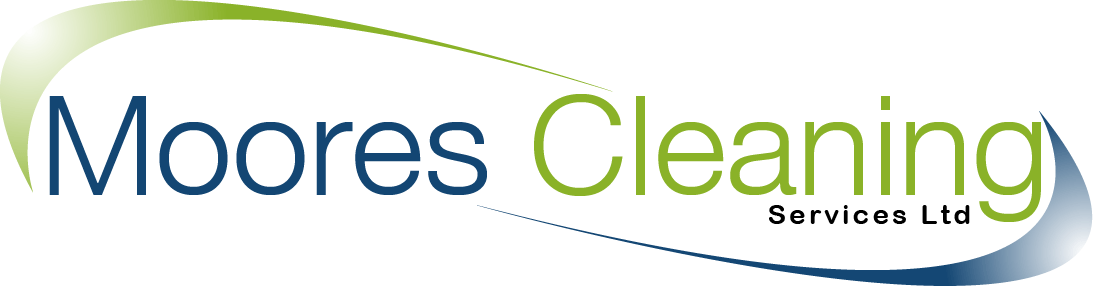 Job Application FormPlease ensure that all parts of the application are completed in BLOCK CAPITALS. Please email completed form to leah@moorescleaning.co.uk or post to Moores Cleaning, Unit 10, Focus 303 Business Centre, Focus Way, Andover, Hampshire, SP10 5NY
Employment History (Most recent first)References:Signed:………………………………………………..                              Date:……………………………………………………..First Name:First Name:First Name:Last Name:Last Name:Last Name:Last Name:Last Name:Address:Address:Address:Mobile No:Mobile No:Mobile No:Home No:Home No:Home No:Email:Email:Email:Do you require a work permit to work in the UK?Do you require a work permit to work in the UK?Do you require a work permit to work in the UK?Do you require a work permit to work in the UK?Do you require a work permit to work in the UK?Do you require a work permit to work in the UK?Do you require a work permit to work in the UK?Do you require a work permit to work in the UK?Do you require a work permit to work in the UK?Do you require a work permit to work in the UK?Do you require a work permit to work in the UK?Do you require a work permit to work in the UK?Do you require a work permit to work in the UK?Do you require a work permit to work in the UK?Do you require a work permit to work in the UK?Do you require a work permit to work in the UK?Do you require a work permit to work in the UK?Yes/NoYes/NoHave you ever been convicted of a criminal offence or received a caution, reprimand or warning Have you ever been convicted of a criminal offence or received a caution, reprimand or warning Have you ever been convicted of a criminal offence or received a caution, reprimand or warning Have you ever been convicted of a criminal offence or received a caution, reprimand or warning Have you ever been convicted of a criminal offence or received a caution, reprimand or warning Have you ever been convicted of a criminal offence or received a caution, reprimand or warning Have you ever been convicted of a criminal offence or received a caution, reprimand or warning Have you ever been convicted of a criminal offence or received a caution, reprimand or warning Have you ever been convicted of a criminal offence or received a caution, reprimand or warning Have you ever been convicted of a criminal offence or received a caution, reprimand or warning Have you ever been convicted of a criminal offence or received a caution, reprimand or warning Have you ever been convicted of a criminal offence or received a caution, reprimand or warning Have you ever been convicted of a criminal offence or received a caution, reprimand or warning Have you ever been convicted of a criminal offence or received a caution, reprimand or warning Have you ever been convicted of a criminal offence or received a caution, reprimand or warning Have you ever been convicted of a criminal offence or received a caution, reprimand or warning Have you ever been convicted of a criminal offence or received a caution, reprimand or warning Yes / No Yes / No If yes please give details..If yes please give details..If yes please give details..If yes please give details..If yes please give details..If yes please give details..If yes please give details..If yes please give details..If yes please give details..If yes please give details..Do you hold a full UK driving license:Do you hold a full UK driving license:Do you hold a full UK driving license:Do you hold a full UK driving license:Do you hold a full UK driving license:Do you hold a full UK driving license:Do you hold a full UK driving license:Do you hold a full UK driving license:Do you hold a full UK driving license:Do you hold a full UK driving license:Do you hold a full UK driving license:Yes /NoYes /NoYes /NoYes /NoShift availability Shift availability Shift availability Shift availability Shift availability Shift availability MondayMondayMondayMondayTuesdayTuesdayTuesdayWednesdayWednesdayWednesdayWednesdayThursdayThursdayThursdayFridayFridayFridaySaturdaySaturdaySunday Sunday FromFromFromFromToToToToHave you worked for Moores Cleaning Services Ltd before?      Yes/No  Are you related to anyone that currently works for Moores Cleaning Services Ltd?  Yes/No    If Yes please give details:Have you worked for Moores Cleaning Services Ltd before?      Yes/No  Are you related to anyone that currently works for Moores Cleaning Services Ltd?  Yes/No    If Yes please give details:Have you worked for Moores Cleaning Services Ltd before?      Yes/No  Are you related to anyone that currently works for Moores Cleaning Services Ltd?  Yes/No    If Yes please give details:Have you worked for Moores Cleaning Services Ltd before?      Yes/No  Are you related to anyone that currently works for Moores Cleaning Services Ltd?  Yes/No    If Yes please give details:Have you worked for Moores Cleaning Services Ltd before?      Yes/No  Are you related to anyone that currently works for Moores Cleaning Services Ltd?  Yes/No    If Yes please give details:Have you worked for Moores Cleaning Services Ltd before?      Yes/No  Are you related to anyone that currently works for Moores Cleaning Services Ltd?  Yes/No    If Yes please give details:Have you worked for Moores Cleaning Services Ltd before?      Yes/No  Are you related to anyone that currently works for Moores Cleaning Services Ltd?  Yes/No    If Yes please give details:Have you worked for Moores Cleaning Services Ltd before?      Yes/No  Are you related to anyone that currently works for Moores Cleaning Services Ltd?  Yes/No    If Yes please give details:Have you worked for Moores Cleaning Services Ltd before?      Yes/No  Are you related to anyone that currently works for Moores Cleaning Services Ltd?  Yes/No    If Yes please give details:Have you worked for Moores Cleaning Services Ltd before?      Yes/No  Are you related to anyone that currently works for Moores Cleaning Services Ltd?  Yes/No    If Yes please give details:Have you worked for Moores Cleaning Services Ltd before?      Yes/No  Are you related to anyone that currently works for Moores Cleaning Services Ltd?  Yes/No    If Yes please give details:Have you worked for Moores Cleaning Services Ltd before?      Yes/No  Are you related to anyone that currently works for Moores Cleaning Services Ltd?  Yes/No    If Yes please give details:Are you able to provide a DBS Certificate Are you able to provide a DBS Certificate Are you able to provide a DBS Certificate Yes/ NoYes/ NoYes/ NoYes/ NoDate:Date:Position:Name of employer:Name of employer:Name of employer:Reason for leaving:Reason for leaving:Manager’s Name: Manager’s Name: Date:Date:Position:Name of Employer:Name of Employer:Name of Employer:Reason for leaving:Reason for leaving:Manager’s Name: Manager’s Name: Date:Date:Date:Date:Position:Position:Name of Employer:Name of Employer:Name of Employer:Name of Employer:Name of Employer:Name of Employer:Reason for leaving:Reason for leaving:Reason for leaving:Reason for leaving:Manager’s Name: Manager’s Name: Manager’s Name: Manager’s Name: Education:Education:Name & Address of School / CollegeName & Address of School / CollegeName & Address of School / CollegeName & Address of School / CollegeName & Address of School / CollegeName & Address of School / CollegeName & Address of School / CollegeQualification Qualification Qualification Qualification Please provide names of two people (not related to you), who can be contacted to provide a reference.Please provide names of two people (not related to you), who can be contacted to provide a reference.Please provide names of two people (not related to you), who can be contacted to provide a reference.Please provide names of two people (not related to you), who can be contacted to provide a reference.Please provide names of two people (not related to you), who can be contacted to provide a reference.Please provide names of two people (not related to you), who can be contacted to provide a reference.Please provide names of two people (not related to you), who can be contacted to provide a reference.Please provide names of two people (not related to you), who can be contacted to provide a reference.Please provide names of two people (not related to you), who can be contacted to provide a reference.Please provide names of two people (not related to you), who can be contacted to provide a reference.Please provide names of two people (not related to you), who can be contacted to provide a reference.Please provide names of two people (not related to you), who can be contacted to provide a reference.Please provide names of two people (not related to you), who can be contacted to provide a reference.Please provide names of two people (not related to you), who can be contacted to provide a reference.Please provide names of two people (not related to you), who can be contacted to provide a reference.Please provide names of two people (not related to you), who can be contacted to provide a reference.Please provide names of two people (not related to you), who can be contacted to provide a reference.Please provide names of two people (not related to you), who can be contacted to provide a reference.Please provide names of two people (not related to you), who can be contacted to provide a reference.Please provide names of two people (not related to you), who can be contacted to provide a reference.At least one should be work related.At least one should be work related.At least one should be work related.At least one should be work related.At least one should be work related.At least one should be work related.At least one should be work related.At least one should be work related.At least one should be work related.At least one should be work related.Name:Telephone Number:Telephone Number:Telephone Number:Email:How do you know this personHow do you know this personHow do you know this personHow do you know this personHow do you know this personHow do you know this personHow do you know this personHow do you know this personMy signature confirms that  I give permission for Moores Cleaning Services Ltd  to keep my details on file in accordance withour privacy policy. This also confirms that all the information given on this application form is true and complete. I confirm that I am entitled to work in the UK & Ireland and can provide original documentation.My signature confirms that  I give permission for Moores Cleaning Services Ltd  to keep my details on file in accordance withour privacy policy. This also confirms that all the information given on this application form is true and complete. I confirm that I am entitled to work in the UK & Ireland and can provide original documentation.My signature confirms that  I give permission for Moores Cleaning Services Ltd  to keep my details on file in accordance withour privacy policy. This also confirms that all the information given on this application form is true and complete. I confirm that I am entitled to work in the UK & Ireland and can provide original documentation.My signature confirms that  I give permission for Moores Cleaning Services Ltd  to keep my details on file in accordance withour privacy policy. This also confirms that all the information given on this application form is true and complete. I confirm that I am entitled to work in the UK & Ireland and can provide original documentation.My signature confirms that  I give permission for Moores Cleaning Services Ltd  to keep my details on file in accordance withour privacy policy. This also confirms that all the information given on this application form is true and complete. I confirm that I am entitled to work in the UK & Ireland and can provide original documentation.My signature confirms that  I give permission for Moores Cleaning Services Ltd  to keep my details on file in accordance withour privacy policy. This also confirms that all the information given on this application form is true and complete. I confirm that I am entitled to work in the UK & Ireland and can provide original documentation.My signature confirms that  I give permission for Moores Cleaning Services Ltd  to keep my details on file in accordance withour privacy policy. This also confirms that all the information given on this application form is true and complete. I confirm that I am entitled to work in the UK & Ireland and can provide original documentation.My signature confirms that  I give permission for Moores Cleaning Services Ltd  to keep my details on file in accordance withour privacy policy. This also confirms that all the information given on this application form is true and complete. I confirm that I am entitled to work in the UK & Ireland and can provide original documentation.My signature confirms that  I give permission for Moores Cleaning Services Ltd  to keep my details on file in accordance withour privacy policy. This also confirms that all the information given on this application form is true and complete. I confirm that I am entitled to work in the UK & Ireland and can provide original documentation.My signature confirms that  I give permission for Moores Cleaning Services Ltd  to keep my details on file in accordance withour privacy policy. This also confirms that all the information given on this application form is true and complete. I confirm that I am entitled to work in the UK & Ireland and can provide original documentation.My signature confirms that  I give permission for Moores Cleaning Services Ltd  to keep my details on file in accordance withour privacy policy. This also confirms that all the information given on this application form is true and complete. I confirm that I am entitled to work in the UK & Ireland and can provide original documentation.My signature confirms that  I give permission for Moores Cleaning Services Ltd  to keep my details on file in accordance withour privacy policy. This also confirms that all the information given on this application form is true and complete. I confirm that I am entitled to work in the UK & Ireland and can provide original documentation.My signature confirms that  I give permission for Moores Cleaning Services Ltd  to keep my details on file in accordance withour privacy policy. This also confirms that all the information given on this application form is true and complete. I confirm that I am entitled to work in the UK & Ireland and can provide original documentation.My signature confirms that  I give permission for Moores Cleaning Services Ltd  to keep my details on file in accordance withour privacy policy. This also confirms that all the information given on this application form is true and complete. I confirm that I am entitled to work in the UK & Ireland and can provide original documentation.My signature confirms that  I give permission for Moores Cleaning Services Ltd  to keep my details on file in accordance withour privacy policy. This also confirms that all the information given on this application form is true and complete. I confirm that I am entitled to work in the UK & Ireland and can provide original documentation.My signature confirms that  I give permission for Moores Cleaning Services Ltd  to keep my details on file in accordance withour privacy policy. This also confirms that all the information given on this application form is true and complete. I confirm that I am entitled to work in the UK & Ireland and can provide original documentation.My signature confirms that  I give permission for Moores Cleaning Services Ltd  to keep my details on file in accordance withour privacy policy. This also confirms that all the information given on this application form is true and complete. I confirm that I am entitled to work in the UK & Ireland and can provide original documentation.My signature confirms that  I give permission for Moores Cleaning Services Ltd  to keep my details on file in accordance withour privacy policy. This also confirms that all the information given on this application form is true and complete. I confirm that I am entitled to work in the UK & Ireland and can provide original documentation.My signature confirms that  I give permission for Moores Cleaning Services Ltd  to keep my details on file in accordance withour privacy policy. This also confirms that all the information given on this application form is true and complete. I confirm that I am entitled to work in the UK & Ireland and can provide original documentation.My signature confirms that  I give permission for Moores Cleaning Services Ltd  to keep my details on file in accordance withour privacy policy. This also confirms that all the information given on this application form is true and complete. I confirm that I am entitled to work in the UK & Ireland and can provide original documentation.My signature confirms that  I give permission for Moores Cleaning Services Ltd  to keep my details on file in accordance withour privacy policy. This also confirms that all the information given on this application form is true and complete. I confirm that I am entitled to work in the UK & Ireland and can provide original documentation. I understand that false or misleading Information in my application or interview may result in my employment being terminated. I understand that false or misleading Information in my application or interview may result in my employment being terminated. I understand that false or misleading Information in my application or interview may result in my employment being terminated. I understand that false or misleading Information in my application or interview may result in my employment being terminated. I understand that false or misleading Information in my application or interview may result in my employment being terminated. I understand that false or misleading Information in my application or interview may result in my employment being terminated. I understand that false or misleading Information in my application or interview may result in my employment being terminated. I understand that false or misleading Information in my application or interview may result in my employment being terminated. I understand that false or misleading Information in my application or interview may result in my employment being terminated. I understand that false or misleading Information in my application or interview may result in my employment being terminated. I understand that false or misleading Information in my application or interview may result in my employment being terminated. I understand that false or misleading Information in my application or interview may result in my employment being terminated. I understand that false or misleading Information in my application or interview may result in my employment being terminated. I understand that false or misleading Information in my application or interview may result in my employment being terminated. I understand that false or misleading Information in my application or interview may result in my employment being terminated. I understand that false or misleading Information in my application or interview may result in my employment being terminated. I understand that false or misleading Information in my application or interview may result in my employment being terminated. I understand that false or misleading Information in my application or interview may result in my employment being terminated. I understand that false or misleading Information in my application or interview may result in my employment being terminated. I understand that false or misleading Information in my application or interview may result in my employment being terminated. I understand that false or misleading Information in my application or interview may result in my employment being terminated.